Ontario Botulism Investigation Tool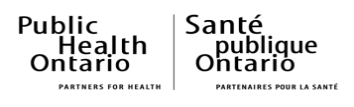 If you have any comments or feedback regarding this Investigation Tool, please email us at ezvbd@oahpp.ca.  Legendfor interview with case      ♦  System-Mandatory        Required             Personal Health Information             Cover Sheet                                                                                          Note that this page can be autogenerated in iPHISCover Sheet                                                                                          Note that this page can be autogenerated in iPHISCover Sheet                                                                                          Note that this page can be autogenerated in iPHISDate Printed:  Bring Forward Date:  iPHIS Client ID #: 	♦ Gender: ______________ ♦ Age: ________________________♦ Investigator: 	♦ DOB: __________________________________________♦ Branch Office: 	Address: ______________________________________________♦ Reported Date: Diagnosing Health Unit: 	Tel. 1:  ________________________________________________♦ Disease:  BOTULISM	Type:  Home     Mobile     Work     ♦ Is this an outbreak associated case?	            Other, please specify: _____________________________  Yes, OB #  No, link to OB # 0000-2005-004 in iPHISIs the client in a high-risk occupation/ environment?    Yes, specify:                                               No        ♦ Client Name: Alias:         ♦ Client Name: Alias: Date Printed:  Bring Forward Date:  iPHIS Client ID #: 	♦ Gender: ______________ ♦ Age: ________________________♦ Investigator: 	♦ DOB: __________________________________________♦ Branch Office: 	Address: ______________________________________________♦ Reported Date: Diagnosing Health Unit: 	Tel. 1:  ________________________________________________♦ Disease:  BOTULISM	Type:  Home     Mobile     Work     ♦ Is this an outbreak associated case?	            Other, please specify: _____________________________  Yes, OB #  No, link to OB # 0000-2005-004 in iPHISIs the client in a high-risk occupation/ environment?    Yes, specify:                                               No        ♦ Gender:          ♦ Age: Date Printed:  Bring Forward Date:  iPHIS Client ID #: 	♦ Gender: ______________ ♦ Age: ________________________♦ Investigator: 	♦ DOB: __________________________________________♦ Branch Office: 	Address: ______________________________________________♦ Reported Date: Diagnosing Health Unit: 	Tel. 1:  ________________________________________________♦ Disease:  BOTULISM	Type:  Home     Mobile     Work     ♦ Is this an outbreak associated case?	            Other, please specify: _____________________________  Yes, OB #  No, link to OB # 0000-2005-004 in iPHISIs the client in a high-risk occupation/ environment?    Yes, specify:                                               No        ♦ DOB:          Address:          Tel. 1: Type:     Home     Mobile     Work              Tel. 2: Type:     Home     Mobile     Work              Email 1:          Email 2:         ♦ DOB:          Address:          Tel. 1: Type:     Home     Mobile     Work              Tel. 2: Type:     Home     Mobile     Work              Email 1:          Email 2: Is the client homeless?      Yes       No       New Address: ♦ Language: Translation required?     Yes       NoProxy respondent       Name:   Parent/Guardian    Spouse/Partner     Other ♦ Physician’s Name: ♦ Role:      Attending Physician      Family Physician                   Specialist                         Walk-In Physician                   Other                               UnknownOPTIONALAdditional Physician’s Name: Address:  Tel:  Fax: Role: ♦ Physician’s Name: ♦ Role:      Attending Physician      Family Physician                   Specialist                         Walk-In Physician                   Other                               UnknownOPTIONALAdditional Physician’s Name: Address:  Tel:  Fax: Role: Verification of Client’s Identity & Notice of CollectionClient’s identity verified?    Yes, specify:   DOB      Postal Code      Physician                                                        No       Notice of CollectionPlease consult with local privacy and legal counsel about PHU-specific Notice of Collection requirements under PHIPA s. 16. Insert Notice of Collection, as necessary.Record of FileRecord of FileRecord of FileRecord of FileRecord of FileRecord of File♦ Responsible Health UnitDate♦ Investigator’s NameSignature of InvestigatorInvestigator’s InitialsDesignationInvestigation Start Date PHI     PHN Other Assignment Date PHI     PHN Other Call Log Details Call Log Details Call Log Details Call Log Details Call Log Details Call Log Details Call Log Details Call Log Details DateStart TimeType of CallCall To/FromCall To/FromOutcome(contact made, v/m, text, email, no answer, etc.)Investigator’s initialsCall 1 Outgoing IncomingCall 2 Outgoing IncomingCall 3 Outgoing IncomingCall 4 Outgoing IncomingCall 5 Outgoing IncomingCall 6 Outgoing IncomingDate letter sent:  Date letter sent:  Date letter sent:  Date letter sent:  Date letter sent:  Date letter sent:  Date letter sent:  Date letter sent:  Case DetailsCase DetailsCase DetailsCase DetailsCase DetailsCase DetailsCase DetailsCase Details♦ Aetiologic AgentClostridium Botulinum    Clostridium Botulinum    Clostridium Botulinum    Clostridium Botulinum    Clostridium Botulinum    Clostridium Botulinum    Clostridium Botulinum    Subtype  Toxin A          Toxin E Toxin B          Toxin F Spore A         Spore E Spore B         Spore F Other   Unspecified Toxin A          Toxin E Toxin B          Toxin F Spore A         Spore E Spore B         Spore F Other   Unspecified Toxin A          Toxin E Toxin B          Toxin F Spore A         Spore E Spore B         Spore F Other   UnspecifiedFurther DifferentiationEnter your selection in the ‘free text’ field in iPHISFurther DifferentiationEnter your selection in the ‘free text’ field in iPHIS Foodborne  Colonization  Wound Iatrogenic Inhalation Foodborne  Colonization  Wound Iatrogenic Inhalation♦ Classification Confirmed             Person Under Investigation  Probable                Does Not Meet Definition Do not close case as PUI                         Confirmed             Person Under Investigation  Probable                Does Not Meet Definition Do not close case as PUI                         Confirmed             Person Under Investigation  Probable                Does Not Meet Definition Do not close case as PUI                         Confirmed             Person Under Investigation  Probable                Does Not Meet Definition Do not close case as PUI                         Confirmed             Person Under Investigation  Probable                Does Not Meet Definition Do not close case as PUI                        ♦ Classification Date ♦ Outbreak Case Classification Confirmed             Person Under Investigation  Probable                Does Not Meet Definition Do not close case as PUI                         Confirmed             Person Under Investigation  Probable                Does Not Meet Definition Do not close case as PUI                         Confirmed             Person Under Investigation  Probable                Does Not Meet Definition Do not close case as PUI                         Confirmed             Person Under Investigation  Probable                Does Not Meet Definition Do not close case as PUI                         Confirmed             Person Under Investigation  Probable                Does Not Meet Definition Do not close case as PUI                        ♦ Outbreak Classification Date♦ Disposition Complete                    Closed- Duplicate-Do Not Use       Entered In Error                      Lost to Follow Up       Does Not Meet Definition     Untraceable                                        Complete                    Closed- Duplicate-Do Not Use       Entered In Error                      Lost to Follow Up       Does Not Meet Definition     Untraceable                                        Complete                    Closed- Duplicate-Do Not Use       Entered In Error                      Lost to Follow Up       Does Not Meet Definition     Untraceable                                        Complete                    Closed- Duplicate-Do Not Use       Entered In Error                      Lost to Follow Up       Does Not Meet Definition     Untraceable                                        Complete                    Closed- Duplicate-Do Not Use       Entered In Error                      Lost to Follow Up       Does Not Meet Definition     Untraceable                                       ♦ Disposition Date ♦ Status Closed                                                            Closed                                                           ♦ Status Date♦ Status Open (re-opened)                 Open (re-opened)                ♦ Status Date♦ Status Closed                                                           Closed                                                          ♦ Status Date♦ Priority High Medium                       Low Medium                       Low Medium                       Low                           (At health unit’s discretion)                           (At health unit’s discretion)                           (At health unit’s discretion)Lab specimensSymptomsSymptomsSymptomsSymptomsSymptomsSymptomsSymptomsSymptomsSymptomsSymptomsIncubation period: Foodborne – neurologic symptoms usually appear within 12-72 hours of toxin ingestion, but onset can range from 2 hours to 8 days. Generally, the shorter the incubation, the more severe the disease. Intestinal Colonization – unknown. Wound – generally 4-14 days.Incubation period: Foodborne – neurologic symptoms usually appear within 12-72 hours of toxin ingestion, but onset can range from 2 hours to 8 days. Generally, the shorter the incubation, the more severe the disease. Intestinal Colonization – unknown. Wound – generally 4-14 days.Incubation period: Foodborne – neurologic symptoms usually appear within 12-72 hours of toxin ingestion, but onset can range from 2 hours to 8 days. Generally, the shorter the incubation, the more severe the disease. Intestinal Colonization – unknown. Wound – generally 4-14 days.Incubation period: Foodborne – neurologic symptoms usually appear within 12-72 hours of toxin ingestion, but onset can range from 2 hours to 8 days. Generally, the shorter the incubation, the more severe the disease. Intestinal Colonization – unknown. Wound – generally 4-14 days.Incubation period: Foodborne – neurologic symptoms usually appear within 12-72 hours of toxin ingestion, but onset can range from 2 hours to 8 days. Generally, the shorter the incubation, the more severe the disease. Intestinal Colonization – unknown. Wound – generally 4-14 days.Incubation period: Foodborne – neurologic symptoms usually appear within 12-72 hours of toxin ingestion, but onset can range from 2 hours to 8 days. Generally, the shorter the incubation, the more severe the disease. Intestinal Colonization – unknown. Wound – generally 4-14 days.Incubation period: Foodborne – neurologic symptoms usually appear within 12-72 hours of toxin ingestion, but onset can range from 2 hours to 8 days. Generally, the shorter the incubation, the more severe the disease. Intestinal Colonization – unknown. Wound – generally 4-14 days.Incubation period: Foodborne – neurologic symptoms usually appear within 12-72 hours of toxin ingestion, but onset can range from 2 hours to 8 days. Generally, the shorter the incubation, the more severe the disease. Intestinal Colonization – unknown. Wound – generally 4-14 days.Incubation period: Foodborne – neurologic symptoms usually appear within 12-72 hours of toxin ingestion, but onset can range from 2 hours to 8 days. Generally, the shorter the incubation, the more severe the disease. Intestinal Colonization – unknown. Wound – generally 4-14 days.Incubation period: Foodborne – neurologic symptoms usually appear within 12-72 hours of toxin ingestion, but onset can range from 2 hours to 8 days. Generally, the shorter the incubation, the more severe the disease. Intestinal Colonization – unknown. Wound – generally 4-14 days.♦ Symptoms♦ Response ♦ Response ♦ Response ♦ Response ♦ Response  Use as Onset(choose one) Onset DateYYYY-MM-DDOnset Time24-HR ClockHH:MM(discretionary) Recovery DateYYYY-MM-DD(choose one)♦ SymptomsYesNoDon’t KnowNot AskedRefused Use as Onset(choose one) Onset DateYYYY-MM-DDOnset Time24-HR ClockHH:MM(discretionary) Recovery DateYYYY-MM-DD(choose one)Anorexia [loss of appetite]ConstipationEyelid(s), droopingDiarrheaDizzinessDrowsinessFlaccid ParalysisHoarseness/ Vocal chord problemsMouth, dryNauseaParalysis Respiratory FailureSwallowing difficulty [dysphagia]VertigoVision, blurred/doubleVomitingWeakOther, specify Note: This list is not comprehensive. There are additional symptoms listed in iPHIS.Note: This list is not comprehensive. There are additional symptoms listed in iPHIS.Note: This list is not comprehensive. There are additional symptoms listed in iPHIS.Note: This list is not comprehensive. There are additional symptoms listed in iPHIS.Note: This list is not comprehensive. There are additional symptoms listed in iPHIS.Note: This list is not comprehensive. There are additional symptoms listed in iPHIS.Note: This list is not comprehensive. There are additional symptoms listed in iPHIS.Note: This list is not comprehensive. There are additional symptoms listed in iPHIS.Note: This list is not comprehensive. There are additional symptoms listed in iPHIS.Note: This list is not comprehensive. There are additional symptoms listed in iPHIS.Note: This list is not comprehensive. There are additional symptoms listed in iPHIS.♦ Complications  None          Other     Unknown     Incubation PeriodEnter onset date and time, using this as day 0, then count back to determine the incubation period.For foodborne botulism, if you are not satisfied that you have identified the source of the infection upon the completion of risk factors within a 3-day period prior to onset, expand the time period of interest from 6 hours to 2 weeks prior to onset. For wound botulism, if you are not satisfied that you have identified the source of the infection upon the completion of risk factors within 10-days prior to onset, expand the time period of interest from 4 days to 2 weeks prior to onset.             - 10 days                                                                         - 3 days                        - 12 hrs                                             onset                   (wound)                                                                       (foodborne)                  (foodborne)Medical Risk Factors Response Response Response ResponseDetailsiPHIS character limit: 50Medical Risk FactorsYesNoUnknownNot askedDetailsiPHIS character limit: 50 Crohn’s disease Short bowel syndrome Other GI conditions (specify)(e.g., inflammatory bowel disease, altered intestinal flora) Abdominal/ Gastrointestinal surgery Immunocompromised (specify) (e.g. by disease such as cancer, diabetes, etc.) Other (specify) Long-term antibiotic use Unknown→ For iPHIS data entry – check Yes for Unknown if all other Medical Risk Factors are No or Unknown.→ For iPHIS data entry – check Yes for Unknown if all other Medical Risk Factors are No or Unknown.→ For iPHIS data entry – check Yes for Unknown if all other Medical Risk Factors are No or Unknown.Hospitalization & Treatment                                                                     Mandatory in iPHIS only if admitted to hospitalHospitalization & Treatment                                                                     Mandatory in iPHIS only if admitted to hospitalHospitalization & Treatment                                                                     Mandatory in iPHIS only if admitted to hospitalDid you go to an emergency room? Yes     No          If yes, Name of hospital:  Date(s):  ♦ Were you admitted to hospital as a result of your illness (not including stay in the emergency room)? Yes    No                            Don’t recall    If yes, Name of hospital:                             ♦ Date of admission:     Date of discharge:    client remains in hospital    Unknown discharge date→ For iPHIS data entry – if the case is hospitalized, enter information under Cases > Case > Interventions.→ For iPHIS data entry – if the case is hospitalized, enter information under Cases > Case > Interventions.→ For iPHIS data entry – if the case is hospitalized, enter information under Cases > Case > Interventions.Was antitoxin administered?  Yes    No Don’t knowIf yes, date given:                                                         For more information on placing a request for Botulinum Antitoxin (BAT), please refer to the Botulism – Guide for Healthcare Professionals. Treatment information can be entered in iPHIS under Cases > Case > Rx/Treatments>Treatment as per current iPHIS User GuideFor more information on placing a request for Botulinum Antitoxin (BAT), please refer to the Botulism – Guide for Healthcare Professionals. Treatment information can be entered in iPHIS under Cases > Case > Rx/Treatments>Treatment as per current iPHIS User GuideFor more information on placing a request for Botulinum Antitoxin (BAT), please refer to the Botulism – Guide for Healthcare Professionals. Treatment information can be entered in iPHIS under Cases > Case > Rx/Treatments>Treatment as per current iPHIS User GuideDate of Onset, Age and Gender     Complete this section if submission of pages 7-9 and 12-14 to Public Health Ontario is requiredDate of Onset, Age and Gender     Complete this section if submission of pages 7-9 and 12-14 to Public Health Ontario is requiredDate of Onset, Age and Gender     Complete this section if submission of pages 7-9 and 12-14 to Public Health Ontario is requiredDate of Onset, Age and Gender     Complete this section if submission of pages 7-9 and 12-14 to Public Health Ontario is requiredDate of Onset, Age and Gender     Complete this section if submission of pages 7-9 and 12-14 to Public Health Ontario is requiredDate of Onset, Age and Gender     Complete this section if submission of pages 7-9 and 12-14 to Public Health Ontario is requiredDate of Onset:Age:Gender:Preliminary Questions ResponseResponseResponseDetailsPreliminary Questions YesNoUnsureDetailsDo you have any idea how you became sick?Were you on any specific diet(s) in the 3 days prior to the onset of your illness (e.g. vegetarian, vegan, gluten-free, kosher, halal, etc.)?Did you attend any special functions such as weddings, parties, showers, family gatherings or group meals in the 3 days prior to the onset of your illness?Behavioural Social Risk Factors in the 3 days prior to onset of illnessBehavioural Social Risk Factors in the 3 days prior to onset of illnessBehavioural Social Risk Factors in the 3 days prior to onset of illness Response Response Response Response Response Response Response Response Response Response ResponseDetailsiPHIS character limit: 50. DetailsiPHIS character limit: 50. Behavioural Social Risk Factors in the 3 days prior to onset of illnessBehavioural Social Risk Factors in the 3 days prior to onset of illnessBehavioural Social Risk Factors in the 3 days prior to onset of illnessYesYesYesYesNoNoNoUnknownUnknownNot askedNot askedDetailsiPHIS character limit: 50. DetailsiPHIS character limit: 50. FoodborneFoodborneFoodborneFoodborneFoodborneFoodborneFoodborneFoodborneFoodborneFoodborneFoodborneFoodborneFoodborneFoodborneFoodborneFoodborne Consumption of meats Consumption of meats Consumption of meatsConsumption of sausageConsumption of sausageConsumption of sausageConsumption of pâtéConsumption of pâtéConsumption of pâtéConsumption of fermented meatConsumption of fermented meatConsumption of fermented meat Consumption of fish Consumption of fish Consumption of fish Consumption of fish Consumption of uneviscerated fishFish eggsSmoked fishBehavioural Social Risk Factors in the 3 days prior to onset of illnessBehavioural Social Risk Factors in the 3 days prior to onset of illnessBehavioural Social Risk Factors in the 3 days prior to onset of illnessBehavioural Social Risk Factors in the 3 days prior to onset of illness Response Response Response Response Response Response Response Response Response Response ResponseDetailsiPHIS character limit: 50. DetailsiPHIS character limit: 50. Behavioural Social Risk Factors in the 3 days prior to onset of illnessBehavioural Social Risk Factors in the 3 days prior to onset of illnessBehavioural Social Risk Factors in the 3 days prior to onset of illnessBehavioural Social Risk Factors in the 3 days prior to onset of illnessYesYesYesYesYesNoNoUnknownUnknownNot askedNot askedDetailsiPHIS character limit: 50. DetailsiPHIS character limit: 50. Dried fish Consumption of salted fish Consumption of fermented fishFish in oil Consumption of garlic, onion or other root vegetable in oil Consumption of garlic, onion or other root vegetable in oil Consumption of garlic, onion or other root vegetable in oil Consumption of garlic, onion or other root vegetable in oilOnion in oilOnion in oilGarlic in oilGarlic in oilOther root vegetable in oilOther root vegetable in oil Consumption of canned or jarred foods Consumption of canned or jarred foods Consumption of canned or jarred foods Consumption of canned or jarred foodsCommercial canned/jarred foodHome canned/jarred food Hazardous food items held above 4oC and below 60oC, for more than two hours Hazardous food items held above 4oC and below 60oC, for more than two hours Hazardous food items held above 4oC and below 60oC, for more than two hours Hazardous food items held above 4oC and below 60oC, for more than two hours Other (specify) Other (specify) Other (specify) Other (specify)Nut purée (e.g., nut butter)Foil-wrapped baked potatoesMarinated mushroomsMarinated mushroomsBottled vegetable/ fruit juiceBottled vegetable/ fruit juiceFood stored or prepared in anaerobic conditions (e.g., vacuum packaged, hermetically sealed)Food stored or prepared in anaerobic conditions (e.g., vacuum packaged, hermetically sealed)Behavioural Social Risk Factors in the 3 days prior to onset of illnessBehavioural Social Risk Factors in the 3 days prior to onset of illnessBehavioural Social Risk Factors in the 3 days prior to onset of illnessBehavioural Social Risk Factors in the 3 days prior to onset of illnessBehavioural Social Risk Factors in the 3 days prior to onset of illnessBehavioural Social Risk Factors in the 3 days prior to onset of illnessBehavioural Social Risk Factors in the 3 days prior to onset of illness Response Response Response Response Response Response Response Response ResponseDetailsiPHIS character limit: 50. Behavioural Social Risk Factors in the 3 days prior to onset of illnessBehavioural Social Risk Factors in the 3 days prior to onset of illnessBehavioural Social Risk Factors in the 3 days prior to onset of illnessBehavioural Social Risk Factors in the 3 days prior to onset of illnessBehavioural Social Risk Factors in the 3 days prior to onset of illnessBehavioural Social Risk Factors in the 3 days prior to onset of illnessBehavioural Social Risk Factors in the 3 days prior to onset of illnessYesYesNoNoNoUnknownUnknownNot askedNot askedDetailsiPHIS character limit: 50. Food that appeared “bad” or “rotten”Food that appeared “bad” or “rotten”Food that appeared “bad” or “rotten”Food that appeared “bad” or “rotten”Wound                                                                                                       Incubation period is up to 14 days before onset of illnessWound                                                                                                       Incubation period is up to 14 days before onset of illnessWound                                                                                                       Incubation period is up to 14 days before onset of illnessWound                                                                                                       Incubation period is up to 14 days before onset of illnessWound                                                                                                       Incubation period is up to 14 days before onset of illnessWound                                                                                                       Incubation period is up to 14 days before onset of illnessWound                                                                                                       Incubation period is up to 14 days before onset of illnessWound                                                                                                       Incubation period is up to 14 days before onset of illnessWound                                                                                                       Incubation period is up to 14 days before onset of illnessWound                                                                                                       Incubation period is up to 14 days before onset of illnessWound                                                                                                       Incubation period is up to 14 days before onset of illnessWound                                                                                                       Incubation period is up to 14 days before onset of illnessWound                                                                                                       Incubation period is up to 14 days before onset of illnessWound                                                                                                       Incubation period is up to 14 days before onset of illnessWound                                                                                                       Incubation period is up to 14 days before onset of illnessWound                                                                                                       Incubation period is up to 14 days before onset of illnessWound                                                                                                       Incubation period is up to 14 days before onset of illness  Wound exposed to soil  Wound exposed to soil  Wound exposed to soil  Wound exposed to soil  Wound exposed to soil  Wound exposed to soil  Wound exposed to soil Injection drug use Injection drug use Injection drug use Injection drug use Injection drug use Injection drug use Injection drug useColonization/InhalationColonization/InhalationColonization/InhalationColonization/InhalationColonization/InhalationColonization/InhalationColonization/InhalationColonization/InhalationColonization/InhalationColonization/InhalationColonization/InhalationColonization/InhalationColonization/InhalationColonization/InhalationColonization/InhalationColonization/InhalationColonization/InhalationColonization/Inhalation Contact or exposure to soil/dust Contact or exposure to soil/dust Contact or exposure to soil/dust Contact or exposure to soil/dust Contact or exposure to soil/dust Contact or exposure to soil/dust Contact or exposure to soil/dust Lives near construction site Lives near construction site Lives near construction site Lives near construction site Lives near construction site Lives near construction site Lives near construction siteIatrogenicIatrogenicIatrogenicIatrogenicIatrogenicIatrogenicIatrogenicIatrogenicIatrogenicIatrogenicIatrogenicIatrogenicIatrogenicIatrogenicIatrogenicIatrogenicIatrogenicIatrogenic Cosmetic (e.g. Botox) or medical use of botulinum toxin  Cosmetic (e.g. Botox) or medical use of botulinum toxin  Cosmetic (e.g. Botox) or medical use of botulinum toxin  Cosmetic (e.g. Botox) or medical use of botulinum toxin  Cosmetic (e.g. Botox) or medical use of botulinum toxin  Cosmetic (e.g. Botox) or medical use of botulinum toxin  Cosmetic (e.g. Botox) or medical use of botulinum toxin For all types of botulism (Foodborne, wound, inhalation, colonization, and iatrogenic)For all types of botulism (Foodborne, wound, inhalation, colonization, and iatrogenic)For all types of botulism (Foodborne, wound, inhalation, colonization, and iatrogenic)For all types of botulism (Foodborne, wound, inhalation, colonization, and iatrogenic)For all types of botulism (Foodborne, wound, inhalation, colonization, and iatrogenic)For all types of botulism (Foodborne, wound, inhalation, colonization, and iatrogenic)For all types of botulism (Foodborne, wound, inhalation, colonization, and iatrogenic)For all types of botulism (Foodborne, wound, inhalation, colonization, and iatrogenic)For all types of botulism (Foodborne, wound, inhalation, colonization, and iatrogenic)For all types of botulism (Foodborne, wound, inhalation, colonization, and iatrogenic)For all types of botulism (Foodborne, wound, inhalation, colonization, and iatrogenic)For all types of botulism (Foodborne, wound, inhalation, colonization, and iatrogenic)For all types of botulism (Foodborne, wound, inhalation, colonization, and iatrogenic)For all types of botulism (Foodborne, wound, inhalation, colonization, and iatrogenic)For all types of botulism (Foodborne, wound, inhalation, colonization, and iatrogenic)For all types of botulism (Foodborne, wound, inhalation, colonization, and iatrogenic)For all types of botulism (Foodborne, wound, inhalation, colonization, and iatrogenic)For all types of botulism (Foodborne, wound, inhalation, colonization, and iatrogenic) Travel outside province in the 3 days prior to illness onset (specify) Travel outside province in the 3 days prior to illness onset (specify) Travel outside province in the 3 days prior to illness onset (specify) Travel outside province in the 3 days prior to illness onset (specify) Travel outside province in the 3 days prior to illness onset (specify) Travel outside province in the 3 days prior to illness onset (specify) Travel outside province in the 3 days prior to illness onset (specify)Within Canada  Within Canada  Within Canada  Within Canada  From:                                 To:  Where:  From:                                 To:  Where:  Outside of Canada  Outside of Canada  Outside of Canada  Outside of Canada  From:                                 To:  Where:  Hotel/Resort:  From:                                 To:  Where:  Hotel/Resort:   Unknown  Unknown  Unknown  Unknown  Unknown  Unknown  Unknown → For iPHIS data entry – check Yes for Unknown if all other Behavioural Risk Factors are No or Unknown→ For iPHIS data entry – check Yes for Unknown if all other Behavioural Risk Factors are No or Unknown→ For iPHIS data entry – check Yes for Unknown if all other Behavioural Risk Factors are No or Unknown→ For iPHIS data entry – check Yes for Unknown if all other Behavioural Risk Factors are No or Unknown→ For iPHIS data entry – check Yes for Unknown if all other Behavioural Risk Factors are No or Unknown→ For iPHIS data entry – check Yes for Unknown if all other Behavioural Risk Factors are No or Unknown♦ Create ExposuresIdentify Exposures to be entered in iPHIS. → For iPHIS data entry – record details of exposure(s) in iPHIS Case Exposure Form as required.♦ Create ExposuresIdentify Exposures to be entered in iPHIS. → For iPHIS data entry – record details of exposure(s) in iPHIS Case Exposure Form as required.♦ Create ExposuresIdentify Exposures to be entered in iPHIS. → For iPHIS data entry – record details of exposure(s) in iPHIS Case Exposure Form as required.♦ Create ExposuresIdentify Exposures to be entered in iPHIS. → For iPHIS data entry – record details of exposure(s) in iPHIS Case Exposure Form as required.♦ Create ExposuresIdentify Exposures to be entered in iPHIS. → For iPHIS data entry – record details of exposure(s) in iPHIS Case Exposure Form as required.♦ Create ExposuresIdentify Exposures to be entered in iPHIS. → For iPHIS data entry – record details of exposure(s) in iPHIS Case Exposure Form as required.♦ Create ExposuresIdentify Exposures to be entered in iPHIS. → For iPHIS data entry – record details of exposure(s) in iPHIS Case Exposure Form as required.♦ Create ExposuresIdentify Exposures to be entered in iPHIS. → For iPHIS data entry – record details of exposure(s) in iPHIS Case Exposure Form as required.♦ Create ExposuresIdentify Exposures to be entered in iPHIS. → For iPHIS data entry – record details of exposure(s) in iPHIS Case Exposure Form as required.♦ Create ExposuresIdentify Exposures to be entered in iPHIS. → For iPHIS data entry – record details of exposure(s) in iPHIS Case Exposure Form as required.♦ Create ExposuresIdentify Exposures to be entered in iPHIS. → For iPHIS data entry – record details of exposure(s) in iPHIS Case Exposure Form as required.♦ Create ExposuresIdentify Exposures to be entered in iPHIS. → For iPHIS data entry – record details of exposure(s) in iPHIS Case Exposure Form as required.♦ Create ExposuresIdentify Exposures to be entered in iPHIS. → For iPHIS data entry – record details of exposure(s) in iPHIS Case Exposure Form as required.♦ Create ExposuresIdentify Exposures to be entered in iPHIS. → For iPHIS data entry – record details of exposure(s) in iPHIS Case Exposure Form as required.♦ Create ExposuresIdentify Exposures to be entered in iPHIS. → For iPHIS data entry – record details of exposure(s) in iPHIS Case Exposure Form as required.♦ Create ExposuresIdentify Exposures to be entered in iPHIS. → For iPHIS data entry – record details of exposure(s) in iPHIS Case Exposure Form as required.♦ Create ExposuresIdentify Exposures to be entered in iPHIS. → For iPHIS data entry – record details of exposure(s) in iPHIS Case Exposure Form as required.♦ Create ExposuresIdentify Exposures to be entered in iPHIS. → For iPHIS data entry – record details of exposure(s) in iPHIS Case Exposure Form as required.Premises ReferralPremises ReferralPremises ReferralHas a food premises been identified as a possible source?   Yes  No    If yes, refer premises to the Food Safety Program and create an exposure as appropriate.Symptomatic Contact Information Symptomatic Contact Information Symptomatic Contact Information Symptomatic Contact Information Symptomatic Contact Information Symptomatic Contact Information Are you aware of anyone who experienced similiar symptoms before, during, or after you (or case) became ill? This includes those in your family, household, friends, coworkers, or those who may have eaten the suspect food.   Are you aware of anyone who experienced similiar symptoms before, during, or after you (or case) became ill? This includes those in your family, household, friends, coworkers, or those who may have eaten the suspect food.   Are you aware of anyone who experienced similiar symptoms before, during, or after you (or case) became ill? This includes those in your family, household, friends, coworkers, or those who may have eaten the suspect food.   Are you aware of anyone who experienced similiar symptoms before, during, or after you (or case) became ill? This includes those in your family, household, friends, coworkers, or those who may have eaten the suspect food.    Yes       No      N/A      Yes       No      N/A     Contact 1Contact 1Contact 1Contact 1Contact 1Contact 1         NameRelation to caseRelation to case        Contact information(phone, address, email) NotesRecommend contact seek medical attention/testing?     Recommend contact seek medical attention/testing?      Yes       No       N/A      Yes       No       N/A      Yes       No       N/A      Yes       No       N/A     Contact 2Contact 2Contact 2Contact 2Contact 2Contact 2         NameRelation to caseRelation to case        Contact information(phone, address, email) NotesRecommend contact seek medical attention/testing?     Recommend contact seek medical attention/testing?      Yes       No       N/A      Yes       No       N/A      Yes       No       N/A      Yes       No       N/A     Education/Counselling                                                                                                       Discuss the relevant sections with caseEducation/Counselling                                                                                                       Discuss the relevant sections with caseEducation/Counselling                                                                                                       Discuss the relevant sections with caseFor Foodborne botulismPractice safe food preparation and canning processes. For more information on safe home canning practices, please see the United States Department of Agriculture ‘Complete Guide to Home Canning’ http://nchfp.uga.edu/publications/publications_usda.htmlFor Foodborne botulismHazardous food items should not be held above 4oC and below 60oC, for more than two hours.For Foodborne botulismRefrigerate foods stored in oil (e.g., oils infused with garlic, herbs, and vegetables). For Foodborne botulismFollow storage and shelf-life recommendations on food labels. For Foodborne botulismAvoid consumption of canned or bottled foods that are dented, leaking or have bulging ends, or it is suspected they have been tampered with.Education/Counselling                                                                                              Discuss the relevant sections with caseEducation/Counselling                                                                                              Discuss the relevant sections with caseEducation/Counselling                                                                                              Discuss the relevant sections with caseFor Wound botulismInjecting illicit drugs poses a risk of wound botulism.Thoroughly clean wounds contaminated by soil.Seek prompt medical attention for infected wounds.For Iatrogenic botulismUse commercially manufactured botulism toxin.Avoid injection above doses recommended by manufacturer and for conditions not approved by regulators.Outcome 		Mandatory in iPHIS only if Outcome is FatalOutcome 		Mandatory in iPHIS only if Outcome is FatalOutcome 		Mandatory in iPHIS only if Outcome is FatalOutcome 		Mandatory in iPHIS only if Outcome is FatalOutcome 		Mandatory in iPHIS only if Outcome is FatalOutcome 		Mandatory in iPHIS only if Outcome is FatalOutcome    Unknown                   ♦ Fatal       Ill                                  Pending       Residual effects         Recovered    Unknown                   ♦ Fatal       Ill                                  Pending       Residual effects         Recovered    Unknown                   ♦ Fatal       Ill                                  Pending       Residual effects         Recovered♦ Cause(s) of Death?If fatal, complete disposition type and facility name in iPHISIf fatal, complete section below under OutcomeIf fatal, complete section below under OutcomeIf fatal, complete section below under OutcomeIf fatal, complete section below under OutcomeIf fatal, complete section below under OutcomeIf fatal, complete section below under Outcome♦ Type of Death          Reportable Disease Contributed to but was Not the underlying cause of death  Reportable Disease was the Underlying cause of Death   Reportable Disease was Unrelated to the cause of Death  Unknown  Reportable Disease Contributed to but was Not the underlying cause of death  Reportable Disease was the Underlying cause of Death   Reportable Disease was Unrelated to the cause of Death  Unknown  Reportable Disease Contributed to but was Not the underlying cause of death  Reportable Disease was the Underlying cause of Death   Reportable Disease was Unrelated to the cause of Death  Unknown  Reportable Disease Contributed to but was Not the underlying cause of death  Reportable Disease was the Underlying cause of Death   Reportable Disease was Unrelated to the cause of Death  Unknown  Reportable Disease Contributed to but was Not the underlying cause of death  Reportable Disease was the Underlying cause of Death   Reportable Disease was Unrelated to the cause of Death  UnknownOutcome Date     Date Accurate       Yes     No     Yes     No     Yes     No   Thank youThank you for your time. This information will be used to help prevent future illnesses caused by botulism.  InterventionsInterventionsInterventionsInterventionsInterventions Intervention TypeIntervention implemented (check all that apply)Investigator’s initials♦ Start DateYYYY-MM-DD End DateYYYY-MM-DDCounsellingEducation (e.g. disease fact sheet, general food safety chart/cooking temperature chart, hand washing information)ER visit ExclusionFood RecallInterventionsInterventionsInterventionsInterventionsInterventions Intervention TypeIntervention implemented (check all that apply)Investigator’s initials♦ Start DateYYYY-MM-DD End DateYYYY-MM-DDHospitalizationLetter - ClientLetter - PhysicianOther (i.e., contacts assessed, PHI/PHN contact information)→ For iPHIS data entry – enter information under Cases > Case > Interventions.→ For iPHIS data entry – enter information under Cases > Case > Interventions.→ For iPHIS data entry – enter information under Cases > Case > Interventions.→ For iPHIS data entry – enter information under Cases > Case > Interventions.→ For iPHIS data entry – enter information under Cases > Case > Interventions.Progress NotesFood History                           Use this Food History section if the likely source is not identified in the Risk Factor sectionFood History                           Use this Food History section if the likely source is not identified in the Risk Factor sectionFood History                           Use this Food History section if the likely source is not identified in the Risk Factor sectionFood History                           Use this Food History section if the likely source is not identified in the Risk Factor sectionFood History                           Use this Food History section if the likely source is not identified in the Risk Factor sectionFood History                           Use this Food History section if the likely source is not identified in the Risk Factor sectionPlease try to remember what you ate in the last 3 days before you started feeling sick. We’ll start with the day you got sick and work backwards. If a meal was eaten out, specify where you ate and what was eaten, including garnishes and beverages.Please try to remember what you ate in the last 3 days before you started feeling sick. We’ll start with the day you got sick and work backwards. If a meal was eaten out, specify where you ate and what was eaten, including garnishes and beverages.Please try to remember what you ate in the last 3 days before you started feeling sick. We’ll start with the day you got sick and work backwards. If a meal was eaten out, specify where you ate and what was eaten, including garnishes and beverages.Please try to remember what you ate in the last 3 days before you started feeling sick. We’ll start with the day you got sick and work backwards. If a meal was eaten out, specify where you ate and what was eaten, including garnishes and beverages.Please try to remember what you ate in the last 3 days before you started feeling sick. We’ll start with the day you got sick and work backwards. If a meal was eaten out, specify where you ate and what was eaten, including garnishes and beverages.Please try to remember what you ate in the last 3 days before you started feeling sick. We’ll start with the day you got sick and work backwards. If a meal was eaten out, specify where you ate and what was eaten, including garnishes and beverages.DayMeal AM/ PMMeal AM/ PMMeal AM/ PMPlace(Include name, address, city/town)Food ConsumedDay 0 (day of onset)Breakfast  AM          PMDay 0 (day of onset)Lunch  AM          PMDay 0 (day of onset)Dinner  AM          PMDay 0 (day of onset)Snacks  AM          PMDay 1 (1 day before onset)Breakfast  AM          PMDay 1 (1 day before onset)Lunch  AM          PMDay 1 (1 day before onset)Dinner  AM          PMDay 1 (1 day before onset)Snacks  AM          PMDay 2 (2 days before onset)Breakfast  AM          PMDay 2 (2 days before onset)Lunch  AM          PMDay 2 (2 days before onset)Dinner  AM          PMDay 2 (2 days before onset)Snacks  AM          PMDay 3(3 days before onset)Breakfast  AM          PMDay 3(3 days before onset)Lunch  AM          PMDay 3(3 days before onset)Dinner  AM          PMDay 3(3 days before onset)Snacks  AM          PMShopping Venues                                                                                                                                                      Optional Shopping Venues                                                                                                                                                      Optional Shopping Venues                                                                                                                                                      Optional Shopping Venues                                                                                                                                                      Optional Shopping Venues                                                                                                                                                      Optional Where do you usually purchase food for home consumption (include grocery stores, farmers markets, specialty stores, ethnic markets, food banks, etc.)?Where do you usually purchase food for home consumption (include grocery stores, farmers markets, specialty stores, ethnic markets, food banks, etc.)?Where do you usually purchase food for home consumption (include grocery stores, farmers markets, specialty stores, ethnic markets, food banks, etc.)?Where do you usually purchase food for home consumption (include grocery stores, farmers markets, specialty stores, ethnic markets, food banks, etc.)?Where do you usually purchase food for home consumption (include grocery stores, farmers markets, specialty stores, ethnic markets, food banks, etc.)?Types of food premisesResponseResponseResponseName(s), Address(es) and Date(s) of purchaseTypes of food premisesYesNoDon’t know  Name(s), Address(es) and Date(s) of purchaseGrocery store/supermarkets/food warehouse (e.g. Costco) If yes, do you use any loyalty cards at the grocery stores identified (e.g. Costco membership, PC points, etc.)?      Yes            No           Don’t knowFarmer’s marketEthnic specialty marketsFish shop, meat shop, butcher’s shopOther (e.g. farm gate, hunting, private kill, other private household) 